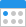 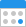 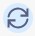 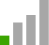 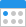 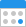 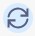 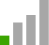 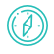 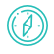 To ensure that Patients and Practice staff are aware of how Bridge Medical Centre will use chaperones to provide a safe environment throughout the examination.To show how the use of chaperones promotes respect, dignity and confidentiality for Patients and limits them from experiencing distress during any examination.To support Bridge Medical Centre in meeting the following Key Lines of Enquiry:Key Question	Key Lines of EnquiryTo meet the legal requirements of the regulated activities that {Bridge Medical Centre} is registered to provide:Crime and Disorder Act 1998Public Interest Disclosure Act 1998Sexual Offences Act 2003The Care Act 2014Children Act 2004The Health and Social Care Act 2008 (Regulated Activities) Regulations 2014Health and Social Care Act 2008 (Registration and Regulated Activities) (Amendment) Regulations 2015Human Rights Act 1998Safeguarding Vulnerable Groups Act 2006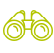 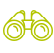 The following roles may be affected by this policy:All staffThe following Patients may be affected by this policy:PatientsThe following stakeholders may be affected by this policy:FamilyAdvocatesRepresentativesCommissionersLocal Authority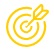 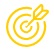 There is a full understanding of when a chaperone is necessary and what their role is during an examination.To protect Patients from any risk of assault or mistreatment during an examination or consultation.To protect the doctor, nurse or other health care professional from the risk of any allegation of assault or other mistreatment during an examination.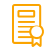 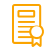 Doctors, nurses or other health care professionals must offer the Patient the option of achaperone before conducting an intimate examination and must be aware of the criteria that a chaperone must satisfy.All Practice Team members will have an understanding of the role of a chaperone, why a chaperone is necessary and the procedure for raising concerns.Individual Patients may have different perceptions of what an intimate examination may mean (especially vulnerable Patients) and it may be appropriate to offer a chaperone during some or all of a consultation, especially when any physical examination or other touching may be indicated. The presence of a chaperone could prove reassuring for the vulnerable Patient as well as the clinician in such circumstances. Cultural factors must be considered.A chaperone will usually, but not always, be a healthcare professional who is:Familiar with the procedures involved in a routine intimate examinationSensitive to, and respectful of, the Patient's dignity and confidentialityAble to reassure the Patient if they show signs of distress or discomfortAble to stay for the whole examination and see what the clinician is doing if this is practicalPrepared to raise concerns about the clinician's conduct, behaviour or actionsAll chaperones must be trained in the role. Non-clinical staff members who undertake a formal chaperone role must have undergone training to develop the required competencies including:What is meant by the term chaperoneWhat is meant by "intimate examination"Why a chaperone needs to be presentThe rights of the PatientThe chaperone's role and responsibilities, i.e. to be present for the examination inside the curtains or screen so that they can observe everything that takes placeHow to raise concerns arising from what they have observedNon-clinical staff members who have been trained to be a chaperone must also have an up-to-date DBS check at the correct level for the role (dependent on their specific chaperone duties and what contact they have with Patients, especially children and vulnerable adults).Bridge Medical Centre must offer a chaperone for any intimate examination with a clinician, or a chaperone may be requested by a Patient. The offer of a chaperone is without regard to the gender of the Patient and that of the clinician involved. Anyone can ask for a chaperone to be present.A chaperone may also be requested by a Patient during a home visit, or provided by Bridge Medical Centre if they feel that a chaperone is necessary for the protection of the clinician. If it is not possible to offer a chaperone during a home visit an alternative date for a home visit will be arranged so that a chaperone can be present, as long as the delay would not adversely affect the Patient's health.All clinicians (regardless of gender) must first consider whether an intimate examination of the Patient is necessary. If an intimate examination is necessary, the Patient will receive an explanation from theclinician setting out the reason for the examination and what will happen during the examination, before asking the Patient for their consent to proceed and recording this in the notes - all in the presence of the chaperone.Patients who request a chaperone must not be examined without a chaperone present, unless any delay in examining the Patient might adversely affect the Patient's health. Therefore, in these circumstances, the Patient's written consent will be obtained, and the unchaperoned examination will berecorded in the Patient's notes setting out the reason why the examination was necessary at that time when no chaperone was available.If the Patient is to be referred immediately to secondary care and examination has not been possible due to the absence of a chaperone, the referral letter must explain the necessity for an examination to be carried out and why it has not already been undertaken.If a chaperone is indicated for the examination but the Patient declines, the clinician must:Find out why the Patient does not want a chaperone presentExplain the role of the chaperoneExplain why it is preferable for the Patient and the clinician to have a chaperone presentInform the Patient that a chaperone may be necessary to assist with the examination If the Patient continues to decline, the clinician must decide on the best way to continue:Without a chaperone, based on clinical need and with the written consent of the Patient, and the rationale for the examination going ahead fully documented in the medical recordAsk a suitable colleague to step in, but only if they and the Patient are both comfortable with this arrangementRefer the Patient to secondary care, if this is appropriatePostpone the examination until the issue can be resolvedThe chaperone will only be present for the examination itself and can leave the room following the examination so that the consultation can continue in private, unless the Patient requests otherwise.Any conversations during the examination will be strictly professional and relevant only to the examination.Notices and information offering a chaperone will be clear and visible in the Practice waiting area,  the consulting and treatment rooms as well as on the website of Bridge Medical Centre and in the Practice leaflet.A family member or a friend of the Patient is not an impartial observer and so cannot, under any circumstances, act as a chaperone. This will be clear from the displayed and available chaperone information.A Patient may prefer to have a chaperone that they have arranged, but this cannot be a family member or friend. This choice will be supported by Bridge Medical Centre if the person is suitable to be a chaperone.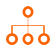 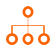 Before conducting an intimate examination, the clinician will routinely offer the Patient a chaperone whether the Patient is male or female.A Patient, especially if vulnerable in any way, may request a chaperone for any one-to-one setting or event where touching the Patient may be involved.Wherever possible, the chaperone offered and available will be of the same gender as the Patient.Before conducting the intimate examination in the presence of a chaperone, the clinician will:Explain why it is necessary to have a chaperone presentExplain to the Patient why an examination is necessary and give the Patient an opportunity to ask questionsExplain what the examination will involve so that the Patient understands what to expect, including any pain or discomfort they may experienceObtain the Patient's informed consent before the examination and record this in the Patient's medical record (see also the Consent Policy and Procedure)Ensure that the Patient's privacy and dignity are respected, for example to undress and dress in private using a screen, curtains etc.Before the examination, the chaperone must be present to hear the explanation of the examination and observe the Patient's consent.The chaperone will be present if the clinician has to seek consent for a second time because the examination or procedure differs from the information that the Patient was given earlier in the process.Before the examination, the clinician will record the identity of the chaperone in the Patient's medical record.During the examination the clinician will ensure:The Patient's privacy using infection, prevention and control (IPC) compliant sheets/covers, although during the COVID pandemic this may be modified to avoid the risk of cross infectionThat the chaperone is positioned where they can see the Patient and how the examination is being conductedThat if, at any time during the examination, at the explicit request of the Patient, the examination will stop immediatelyThe chaperone will leave the room following the examination so that the consultation can continue in private, unless the Patient requests otherwise.If the Patient declines a chaperone, this, together with the subsequent actions and supporting rationale, will be recorded in the Patient's medical record.If the clinician does not want the examination to go ahead without a chaperone present, an offer will be made to postpone to a later date when a suitable chaperone will be available, as long as the delay would not adversely affect the Patient's health.Many intimate examinations will not be suitable for a video consultation. Where online, video or telephone consultations take place, GMC guidance explains how to protect Patients when images are needed to support clinical decision making. This includes appropriate use of photographs and video consultations as part of patient care.Further guidance is available in the Video Consultations Policy and Procedure and a link is available in the Further Reading section of this policy.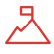 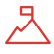 ChaperoneA trained (but not necessarily medically qualified) impartial observer whose principal responsibility is to protect Patients from abuse. A chaperone's role is to be sensitive and respect the Patient’s dignity and confidentiality during an examination and to reassure the Patient if they show signs of distress or discomfortThe presence of a chaperone will also prevent the risk of false allegations of abuse or mistreatment against a clinicianIntimate ExaminationThis is a physical examination by a clinician that may be embarrassing or distressing for Patients and, as such, should be carried out with sensitivity. An intimate examination is likely to include examinations of the breasts, genitalia and rectum. However, the explanation can also extend to any examination where it is necessary to touch or be close to the Patient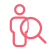 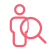 Professionals providing this service should be aware of the following:A chaperone can reassure or comfort Patients during examinations that they may find embarrassing or distressing. They can also assist with the procedure or examinationA chaperone may help to protect clinicians from false allegations of abuseAn embarrassing or distressing examination may include any consultation or examination where physical closeness or touching are indicatedA chaperone must be present for the explanation of, and consent to, the examination, as well as during the examination in a place where the examination is clearly visible. They can leave at the end of the examination to provide privacy for the consultation, unless the Patient requests otherwise, or the clinician provides rationale and gets consent from the Patient for the chaperone to remain during the consultationA family member or a friend of the Patient is not an impartial observer and so cannot, under any circumstances, act as a chaperoneThe offer of a chaperone must be made whether or not the clinician to carry out the examination is the same gender as the PatientThere are recommended procedures to follow if a Patient declines a chaperone or a chaperone is not available and there is a pressing clinical need for an intimate examinationA chaperone's principal responsibility is to protect Patients from abuseAll members of staff must understand the role of a chaperone, know who in Bridge Medical Centre is trained to undertake chaperone duties and be aware of how to raise concerns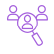 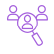 People affected by this service should be aware of the following:A chaperone will be offered by the examining clinician regardless of whether you and the clinician are the same genderYou can request an examination to stop at any timeA clinician is unlikely to be willing to proceed with an intimate examination without a chaperone present unless there is a clear and pressing clinical need and a delay could adversely affect your health or prognosisA family member or a friend is not an impartial observer and so cannot act as your chaperoneYou can ask for a chaperone to be present during an examination or consultationThe Chaperone Policy and Procedure will be made available for all Patients together with information about chaperones available in prominent positions in Bridge Medical Centre and on the website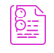 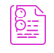 As well as the information in the 'underpinning knowledge' section of the review sheet we recommend that you add to your understanding in this policy area by considering the following materials:Medical Protection - Chaperones: https://www.medicalprotection.org/uk/articles/chaperones MDDUS - Using chaperones in remote consultations:https://www.mddus.com/resources/resource-library/risk-alerts/2020/july/using-chaperones-in-remote- consultations#:~:text=In%20view%20of%20the%20practical%20difficulties%20in%20arranging,your%20pati ent%20to%20undertake%20a%20remote%20intimate%20examination.RCN - Genital Examination in Women:https://www.rcn.org.uk/professional-development/publications/rcn-genital-examination-in-women- pub007961GCP20 - Online Consultations Policy and Procedure GCP22 - Video Consultations Policy and Procedure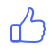 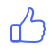 To be ‘ outstanding ’ in this policy area you could provide evidence that:The Practice Team is confident in what should be done if no trained chaperone is available or if a Patient declines a chaperoneAll staff who chaperone undertake regular training and can perform all the necessary duties and requirements of the role of chaperone and understand when and why it is important for both the Patient and the clinicianAll staff understand the purpose of a chaperone and when, or in what circumstances, one should be offered and presentAll staff who chaperone are fully trained and have an up-to-date DBS check specific to their role and responsibilitiesThe wide understanding of the policy is enabled by proactive use of the QCS App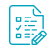 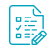 Currently there is no form attached to this policy.     Review Sheet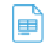      Review SheetLast Reviewed	Last Amended	Next Planned Review in 12 months, or18 Oct '21	18 Oct '21	sooner as required.Last Reviewed	Last Amended	Next Planned Review in 12 months, or18 Oct '21	18 Oct '21	sooner as required.Business impactMinimal action required circulate information amongst relevant parties.LOW IMPACTReason for this reviewScheduled reviewWere changes made?YesSummary:Policy reviewed with no significant changes and references checked and updated.Relevant legislation:Crime and Disorder Act 1998Public Interest Disclosure Act 1998Sexual Offences Act 2003The Care Act 2014Children Act 2004The Health and Social Care Act 2008 (Regulated Activities) Regulations 2014Health and Social Care Act 2008 (Registration and Regulated Activities) (Amendment) Regulations 2015Human Rights Act 1998Safeguarding Vulnerable Groups Act 2006Underpinning knowledge - What have we used to ensure that the policy is current:Author: RCN, (2021), Remote consultations guidance under COVID-19 restrictions. [Online] Available from: https://www.rcn.org.uk/professional- development/publications/rcn-remote-consultations-guidance-under-covid-19- restrictions-pub-009256 [Accessed: 18/10/2021]Author: GMC, (2013), Intimate examinations and chaperones. [Online] Available from: https://www.gmc-uk.org/-/media/documents/maintaining-boundaries-intimate- examinations-and-chaperones_pdf-58835231.pdf [Accessed: 18/10/2021]Author: CQC, (2021), GP mythbuster 15: Chaperones. [Online] Available from: https://www.cqc.org.uk/guidance-providers/gps/nigels-surgery-15-chaperones [Accessed: 18/10/2021]Suggested action:Encourage sharing the policy through the use of the QCS AppEquality Impact Assessment:QCS have undertaken an equality analysis during the review of this policy. This statement is a written record that demonstrates that we have shown due regard to the need to eliminate unlawful discrimination, advance equality of opportunity and foster good relations with respect to the characteristics protected by equality law.CARINGHC1: How does the service ensure that people are treated with kindness, respect and compassion, and that they are given emotional support when needed?CARINGHC3: How are people's privacy and dignity respected and promoted?EFFECTIVEHE6: Is consent to care and treatment always sought in line with legislation and guidance?SAFEHS1: How do systems, processes and practices keep people safe and safeguarded from abuse?WELL-LEDHW5: Are there clear and effective processes for managing risks, issues and performance?